Министерство по налогам и сборам (далее – МНС) информирует о проведенной в апреле 2020 года модернизации АИС «Учет счетов-фактур» и доработках, реализованных в системе для Личного кабинета субъекта хозяйствования АИС «Учет счетов-фактур» (далее – ЛК с/х).Разработано автоматизированное присвоение даты наступления права на вычет НДС при подписании входящего электронного счета-фактуры (далее – ЭСЧФ) электронной цифровой подписью с учетом избранного плательщиком отчетного периода по НДС (месяц или квартал), периода подписания ЭСЧФ и предельной установленной законодательством даты представления налоговой декларации (расчета) по НДС за отчетный период.Если покупатель подписывает входящий ЭСЧФ до 20-го числа месяца (включительно), следующего за отчетным периодом (дата совершения операции в ЭСЧФ относится к отчетному периоду) с учетом выходных и праздничных дней и первого рабочего дня, следующего за выходным и праздничным днем, то дата наступления права на вычет равна дате совершения операции этого ЭСЧФ.Если покупатель подписывает ЭСЧФ после 20-го числа месяца включительно, следующего за отчетным периодом (дата совершения операции в ЭСЧФ относится к отчетному периоду) с учетом выходных и праздничных дней и первого рабочего дня, следующего за выходным и праздничным днем, то дата наступления права на вычет равна дате подписания этого ЭСЧФ.Для ЭСЧФ подписанных получателем, в которых в строке 6 «Статус поставщика» указано значение «Комитент», а в строке 15 «Статус получателя (по договору/контракту)» указано значение «Комиссионер» либо статус поставщика в строке 6 «Статус поставщика» и статус получателя в строке 15 «Статус получателя (по договору/контракту)» имеют значения соответственно «Продавец» и «Комиссионер» или «Комиссионер» и «Комиссионер» для всех товарных строк из раздела 6 «Данные по товарам (работам, услугам), имущественным правам» формы ЭСЧФ, Порталом автоматически присваивается признак «Не подлежит вычету» (часть вторая пп.26.11 п.26 Инструкции о порядке создания (в том числе заполнения), выставления (направления), получения, подписания и хранения электронного счета-фактуры, утвержденной постановлением Министерства по налогам и сборам Республики Беларусь от 25.04.2016 № 15), датой равной дате совершения операции из такого ЭСЧФ. Дата наступления права на вычет доступна для корректировки. При подаче ЭСЧФ через web-сервис датой подписания ЭСЧФ считается дата приема ЭСЧФ web-сервисом.Пример:если у покупателя отчетным периодом по НДС избран календарный месяц и ЭСЧФ с датой совершения операции, относящейся к январю подписывается ЭЦП по 20.02 включительно (с учетом выходных и праздничных дней и первого рабочего дня, следующего за выходным и праздничным днем), то дата наступления права на вычет равна январской дате совершения операции. Если пользователь подписывает ЭСЧФ после 20.02 (с учетом выходных и праздничных дней и первого рабочего дня, следующего за выходным и праздничным днем), то дата наступления права на вычет равна дате подписания; если у покупателя отчетным периодом по НДС избран календарный квартал и ЭСЧФ с датой совершения операции, относящейся к январю, февралю, марту, подписывается по 20.04 включительно (с учетом выходных и праздничных дней и первого рабочего дня, следующего за выходным и праздничным днем), то дата наступления права на вычет/не подлежит вычету должна равняться соответствующей дате совершения операции. Если пользователь подписывает ЭСЧФ после 20.04 (с учетом выходных и праздничных дней и первого рабочего дня, следующего за выходным и праздничным днем), то дата наступления права на вычет равна дате подписания ЭСЧФ. Следует учесть, что если, например, у плательщика отчетным периодом по НДС избран календарный месяц и ЭСЧФ с датой совершения операции, относящейся к январю подписывались ЭЦП по 20.02 включительно (с учетом выходных и праздничных дней и первого рабочего дня, следующего за выходным и праздничным днем), но налоговая декларация (расчет) по НДС за январь представлена в налоговый орган 17.02., то (если плательщиком не будет представлена декларация с внесенными изменениями и (или) дополнениями за январь) в ЭСЧФ, подписанных ЭЦП в период с 18.02 по 20.02 (включительно, с учетом выходных и праздничных дней и первого рабочего дня, следующего за выходным и праздничным днем), плательщику следует с  использованием сервиса Портала «Управлять вычетами» проставить в отношении такого ЭСЧФ дату наступления права на вычет относящуюся к отчетному периоду, в котором суммы НДС подлежат вычету, которая определяется в соответствии со статьей 132 Налогового кодекса Республики Беларусь (далее - НК).Реализована автоматическая установка признака даты наступления права на вычет НДС с учетом периода отчетности плательщика (месяц или квартал) для сделок при приобретении объектов на территории Республики Беларусь у иностранной организации.При выставлении ЭСЧФ со статусом поставщика – «Иностранная организация» и статусом получателя «Покупатель объектов на территории Республики Беларусь у иностранной организации» в управлении вычетами автоматически проставляется дата наступления права на вычет с учетом периода выставления ЭСЧФ и избранного плательщиком отчетного периода по НДС (месяц или квартал).Если пользователь выставляет ЭСЧФ до последнего числа месяца включительно, следующего за отчетным периодом (дата совершения операции в ЭСЧФ относится к отчетному периоду), то дата наступления права на вычет равна 22-му числу месяца, в котором выставлен данный ЭСЧФ.Если пользователь выставляет ЭСЧФ спустя месяц, следующий за датой совершения операции, то дата наступления права на вычет равна дате выставления ЭСЧФ (текущая системная дата).При подаче ЭСЧФ через web-сервис датой выставления считается дата приема web-сервисом (при отсутствии ошибок и получением статуса «Выставлен. Подписан получателем»). Пример:если у пользователя отчетный период – календарный месяц и ЭСЧФ с датой совершения операции, относящейся к январю, выставляется по 29.02 включительно, то дата наступления права на вычет равна 22.02. Если 22.02 приходится на выходной или праздничный день, то дата наступления права на вычет переносится на первый за ним рабочий день. Если такой ЭСЧФ пользователь выставляет 01.03 и позже, то дата наступления права на вычет равна дате выставления ЭСЧФ;если у пользователя отчетный период – календарный квартал и ЭСЧФ с датой совершения операции, относящейся к январю, февралю, марту, выставляет до 30.04 включительно, то дата наступления права на вычет равна 22.04. Если 22.04 приходится на выходной или праздничный день, то дата наступления права на вычет переносится на первый за ним рабочий день. Если такой ЭСЧФ выставляется 01.05 и позже, то дата наступления права на вычет равна дате выставления ЭСЧФ. Просмотр истории управления вычетами по НДС из формы просмотра ЭСЧФ в ЛК с/х.Функция просмотра истории управления вычетами доступна на странице «Входящие» - «Подписанные» из списка ЭСЧФ или со страницы просмотра входящего подписанного ЭСЧФ.При нажатии на кнопку «История управления вычетами» система откроет окно с историей управления вычетами, с указанием даты управления вычетами, признаком корректировки, количества, суммы НДС и признаком управления вычетами в отношении каждой товарной строки в ЭСЧФ.В разделе «Отчеты и аналитика» в отчете «Управление вычетами» производится отображение результатов только для товарных строк ЭСЧФ, в которых управляли вычетами.4. В разделе «Мониторинг сделок» разработана вкладка «Управление вычетами» для аналитической работы с выборкой ЭСЧФ в разрезе операций, связанных с управлением вычетами по НДС («дата наступления права на вычет»; «не подлежит вычету»; «отложенный вычет»), которая позволяет сделать отбор информации из входящих ЭСЧФ (ЭСЧФ, созданных при ввозе товаров):по номеру ЭСЧФ; по периоду (диапазоны дат начала действия признаков управления вычетами);по УНП и коду филиала субъекта хозяйствования.Информация в ЭСЧФ об управлении вычетами имеет динамическое состояние и отображается пользователю в подсистеме «Мониторинг сделок» во вкладке «Управление вычетами» по состоянию на момент выполнения запроса.В форму ЭСЧФ с типом «Дополнительный» добавлены:- строка 30 «Договор (контракт) на поставку товаров (выполнение работ, оказание услуг), передачу имущественных прав»; - строка 31 «Дополнительные сведения», для ввода реквизитов документов, послуживших основанием для создания дополнительного ЭСЧФ, и причины создания такого ЭСЧФ, пояснений.В строке 30 обязательны к заполнению графы с указанием информации о договоре или контракте (номер и дата), о товаросопроводительном документе(ах).  В случае, если в графе «Вид документа» в выпадающем списке (при создании ЭСЧФ на Портале) отсутствует наименование документа, необходимо выбрать вариант «Другое» и вручную ввести наименование документа.6. В форму ЭСЧФ с типом «Дополнительный» при указании статусов поставщика «Иностранная организация» и статусом получателя «Покупатель) добавлена возможность заполнения строки 21 «Реквизиты заявления о ввозе и уплате косвенных налогов» для возможности заполнения номера и даты заявления о ввозе товаров и уплате косвенных налогов (далее – заявление о ввозе товаров), отличных от реквизитов (номер, даты), указанных в исходном ЭСЧФ. В случае частичного возврата поставщику - резиденту государства- члена ЕАЭС по причине ненадлежащего качества и (или) комплектации товаров по истечении месяца, в котором товары были приняты на учет, в налоговый орган представляется уточненное (взамен ранее представленного) заявление о ввозе товаров без отражения сведений о частично возвращенных товарах (часть пятая п.23 Протокола о порядке взимания косвенных налогов и механизме контроля за их уплатой при экспорте и импорте товаров, выполнении работ, оказании услуг (приложение № 18 к Договору о Евразийском экономическом союзе, подписанному в г. Астане 29 мая 2014 г.)). В таком случае плательщиком к исходному или исправленному ЭСЧФ направляется дополнительный ЭСЧФ на отрицательную сумму корректировки стоимости ввезенных товаров (п. 11 ст. 131 НК) в котором  следует заполнить строку 21 ЭСЧФ, указав  номер и дату уточненного заявления о ввозе товаров.7. В случае возврата (частичного возврата) товаров покупателем и создания поставщиком ЭСЧФ с типами «Дополнительный» или «Дополнительный без ссылки на ЭСЧФ» добавлена возможность указывать признак «Возврат товара». Если хотя бы для одного документа в ЭСЧФ проставлен признак «Возврат товара», то стоимостные значения  графы 7 «Стоимость товаров (работ, услуг), имущественных прав без учета НДС, руб.», графы 10 «НДС сумма, руб.», графы 11 «Стоимость товаров (работ, услуг), имущественных прав с учетом НДС, руб.» товарных строк раздела 6 ЭСЧФ должны быть только с «« (минусом).8. При передаче от головной организации своему филиалу сумм «ввозного» НДС добавлена возможность отнесения таких сумм у головной организации к одной из строк раздела IV «Другие сведения» части I налоговой декларации (расчета) по НДС: «1.1. суммы НДС, предъявленные при приобретении объектов на территории Республики Беларусь»; «1.2. суммы НДС, исчисленные и уплаченные при ввозе товаров с территории государств - членов Евразийского экономического союза»;«1.3. суммы НДС, уплаченные при выпуске товаров в соответствии с заявленной таможенной процедурой:».Возможность выбора становится доступной (при создании ЭСЧФ на Портале) при статусе поставщика «Плательщик, передающий налоговые вычеты» и статусе получателя «Плательщик, получающий налоговые вычеты».9. Реализована фиксация даты инициирования аннулирования ЭСЧФ поставщиком (импортером) и ее отображение в разделах со списками ЭСЧФ и в форме просмотра ЭСЧФ.Дата инициирования аннулирования – текущая системная дата, когда поставщик(импортер) совершил действие по аннулированию ЭСЧФ. 	Дата инициирования аннулирования поставщиком отображается в списках просмотра ЭСЧФ в следующих разделах:- Входящие. Подписанные;- Входящие. Аннулированные;- Отправленные. Выставленные;- Отправленные. Аннулированные.В форме просмотра ЭСЧФ дата инициирования отображается в разделе «Общие сведения».Для ЭСЧФ в статусе «Выставлен. Аннулирован поставщиком» дата аннулирования в форме просмотра ЭСЧФ не отображается. Для просмотра доступна только дата инициирования аннулирования.10. Реализована фиксация признака источника появления ЭСЧФ (заполнен на портале («ЛК с/х»); загружен из xml на портале («xml-файл») либо из учетной системы («УС (web-сервис)»)), который отображается при просмотре ЭСЧФ и в Мониторинге. 	Признак отображается в списках просмотра в ЛК с/х, доступна сортировка информации по признаку и возможность применения признака в фильтрах.Для ЭСЧФ, созданных и загруженных на Портал до 26.04.2020, признак источника появления ЭСЧФ не указывается («-»). В форме просмотра ЭСЧФ признак отображается в разделе «Общие сведения».Признак источника появления ЭСЧФ отображается в результирующей таблице, формируемой в Мониторинге. 11. При выставлении типом «Исправленный» через веб-сервис значения для строк УНП, кодов стран, статусов продавца и покупателя должны быть идентичны значениям в исходном/исправленном ЭСЧФ, к которому выставляется данный исправленный.При установлении ошибки исправленный ЭСЧФ будет отклонен и сформировано соответствующее сообщение об ошибке.12. В разделе «Мониторинг сделок» разработана вкладка «Перевыствление» для аналитической работы с выборкой ЭСЧФ в разрезе операций, связанных с перевыставлениями:- поиск по заданному номеру ЭСЧФ всех перевыставленных ЭСЧФ, имеющих ссылку на номер входящего ЭСЧФ, и формирование списка мониторинга с возможностью выгрузки в csv-файл с итоговой строкой;- поиск за период дат свершения операции С…ПО всех ЭСЧФ, для которых есть перевыставленные ЭСЧФ, и формирование списка мониторинга с подведением итогов (аналогично поиску по заданному номеру).Перевыставленные ЭСЧФ отбираются системой только со статусами «Выставлен», «Выставлен. Подписан получателем», «Выставлен. Аннулирован поставщиком».Если организация имеет структурные подразделения, то на Портале в выпадающем списке в фильтре «Код филиала» имеется возможность указать филиал, по которому необходимо выполнить поиск ЭСЧФ. В результате отбора система отобразит список входящих ЭСЧФ с датой совершения сделки за запрашиваемый период и список перевыставленных к ним ЭСЧФ.13. При формировании выборки в разделе «Мониторинг сделок» в сформированный список и выгрузку в файл формата .csv добавлены следующие графы:«ФИО, подписавшего ЭСЧФ». Во вкладке «По УНП» фильтр доступен после заполнения «УНП» получателя (кода филиала). Если указан фильтр, то можно задать выбор из выпадающего списка ФИО подписантов;итоговые суммы – по ставкам НДС;итоговые суммы по признакам в графе 12 «Дополнительные данные» раздела 6 «Данные по товарам (работам, услугам), имущественным правам» формы ЭСЧФ;итоговые суммы НДС из данного ЭСЧФ:-  одна сумма для товарных строк с двумя признаками «Не подлежит вычету» и «Отложенный вычет», если дата наступления права на вычет для признака «Отложенный вычет» не попадает в запрашиваемый период дат наступления права на вычет;-  одна сумма для товарных строк с признаком «Дата наступления права на вычет» и «Отложенный вычет», если дата наступления права на вычет попадает в запрашиваемый период дат наступления права на вычет.Для формирования итоговых сумм НДС из ЭСЧФ предусмотрена возможность добавить в запрос мониторинга (при задании УНП покупателя) фильтрацию по диапазону «Дата наступления права на вычет С...ПО».14. В разделе «Отчеты и аналитика» реализован отчет «Перевыставленные ЭСЧФ субъекта хозяйствования». Позволяет сформировать сведения о всех перевыставленных ЭСЧФ субъекта хозяйствования за период. В отчете учитываются входящие ЭСЧФ с хотя бы одной товарной строкой, имеющей признак «Не подлежит вычету», перевыставленные ЭСЧФ.Отчет доступен для выгрузки в файл формата .xls. Просмотр модернизированного справочника «Филиалы», в том числе информации по головной организации с заполненным кодом филиала (ведется для учета в самой организации) и признаком головной организации. Обеспечить заполнение данного кода филиала по головной организации при создании ЭСЧФ в ЛК с/х, если данная головная организация имеется в справочнике «Филиалы».Для просмотра записей справочника «Филиалы» необходимо в главном меню выбрать Справочники -> Справочники налоговых органов -> Филиалы. Напротив записи справочника располагается кнопка для ее просмотра (), позволяющая перейти в карточку по выбранной записи справочника, чтобы подробнее просмотреть информацию, содержащуюся в записи. 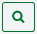 В справочнике «Филиалы», кроме записей по филиалам, могут присутствовать записи, относящиеся к головной организации (во всех этих записях речь идет об условном разделении на филиалы, т.к. УНП у всех – один). Признак головной организации («Да») проставляется для записей, у которых в реквизите «УНП головного» и реквизите «Регистрационный номер ЕГР для филиала» указан один и тот же УНП. Для того, чтобы указанные доработки АИС «Учет счетов-фактур» стали доступны пользователю, необходимо после авторизации на Портале и входе в ЛК с/х нажать клавишу «F5» или комбинацию клавиш «Ctrl F5».Управление организациикамерального контроляМинистерства по налогам и сборамРеспублики Беларусь